Reception   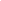 Curriculum LeafletAutumn Term TwoSubjectWhat we will be learning aboutPersonal, social and emotional development  We will continue our weekly ‘Mindful’ sessions that help us to regulate and explore our own feelings as well as the feelings of others. At Wardley CE Primary, we believe it is important to understand the many sides of today’s complex problems and working with others to achieve mutual goals means listening to others as well as developing and articulating your own perspective.English Our link text are; Stick Man, Celebrations around the World and Stanley’s StickChildren will be encouraged to ‘write’ throughout the day and will be taught through our structured RWI programme and also within the provision.Word reading and initial sounds Captions and letter formation focus RWI groups will be reviewed MathsNumberEgg Box Maths to 5: addition and subtraction stories, number bonds to 5 Explore daily  links with numbers to 10 Numerical patternsIntroducing doubles, sharing and comparing numbers within 10Please send in egg boxes of 10 Communication and language Blank level groups - Blank's Levels of Questioning, in speech pathology, are a framework developed to help children develop key oral language comprehension skills. The framework is built around four stages of questioning, which become progressively more complex, moving from relatively simple, concrete questions to more complicated, abstract queries.Expressive arts and design Exploring colour independently Colour mixing (adult led) Using one handed tools Exploring role-play themes with a small group Understanding the world What is a celebration?During the half term, children will learn all about different festivals and celebrations. They will compare the celebrations with how otherscelebrate around the world drawing comparisons and similarities.Physical development PE is on Friday - please send your child into school in P.E kit We will be encouraging independence by developing their self-care skills in activities such as going to the toilet, washing hands, eating at lunch-time and putting on/ taking off coats.You can help at home byTalking to me about my school day Encouraging me to be more independent with my dressing and undressing Frequent storytime and school based tasks Encourage me to find numbers on the way home…’my door number is 9’ 